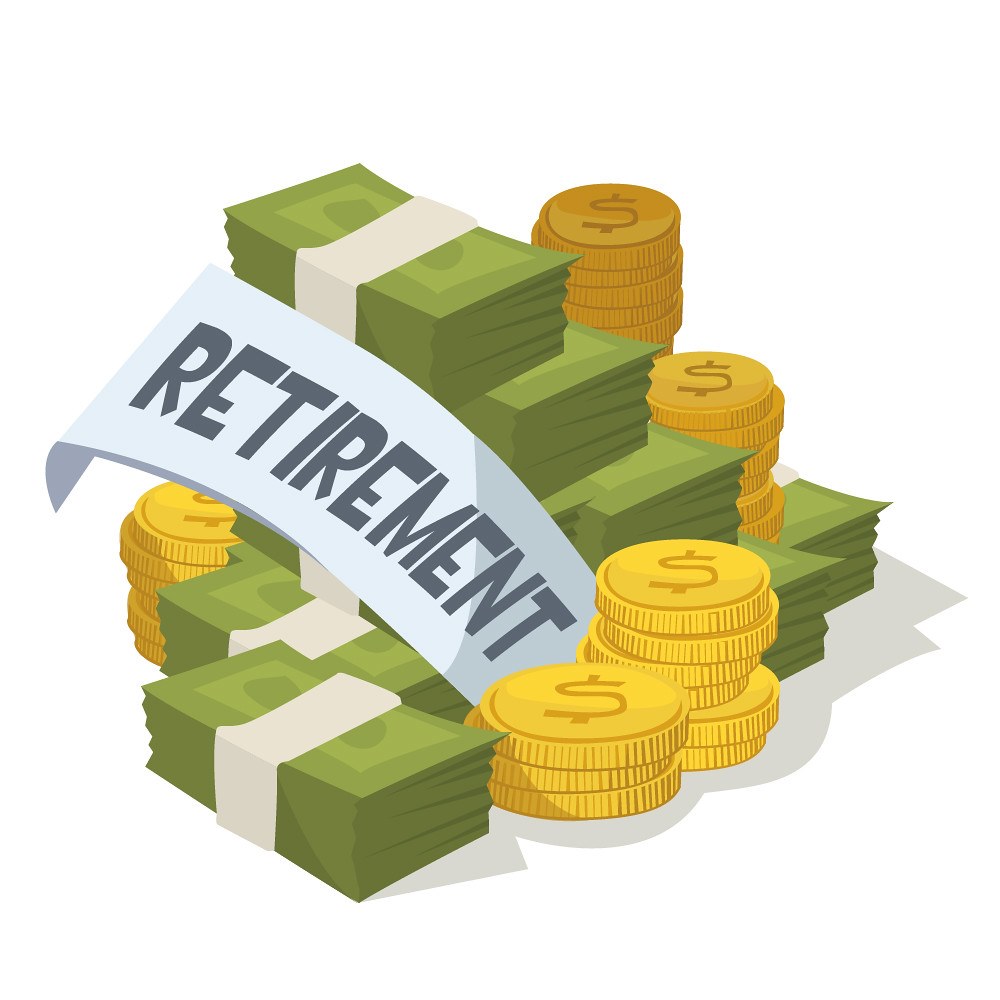 Five Points Bulletin: Pension Lump-Sum Buyout OffersTalking Points for Managers of Employees with a Defined Benefit Pension Lump-Sum Offer#1: It’s Called De-Risking for A Reason!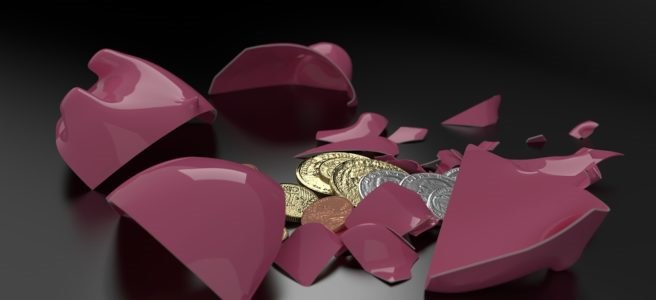 Lump-sum = transfer of longevity riskFrom pension fund to individualLongevity risk = outliving money in retirementEssential understanding for employeesPension Risk Transfer (PRT) = transfer of annuity obligationsFrom pension fund to insurance companyCompanies de-risk because pensions are expensive and complicated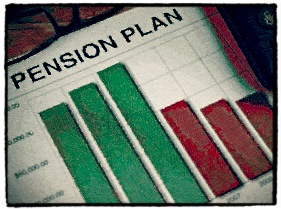 #2: How Much Money Are You Willing to Leave on The Table?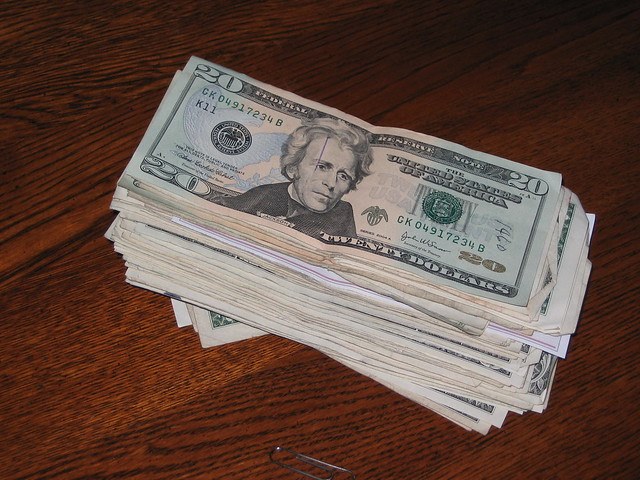 U.S. rules for calculating lump-sums favour pension fundsLump-sums don't equal projected sum of annuity payments Commercial annuities w/ same monthly payment more expensive than lump sumOther retirement benefits not part of a lump-sum calculationHealthcareAge and family matterA young vested worker in frozen pension plan vs. inflationMarried or children = annuity survivorship options Leaving money on the table is the employee's decisionUnderstand the cost#3: What Will You Use the Money For?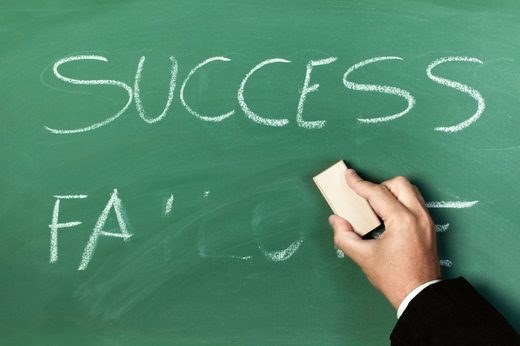 Annuity = perceived safe/stable retirement incomeMet Life Study (2017):64% of annuitants described as risk-averse95% of annuitants like retirement budget stability96% of annuitants satisfied with the choice, less anxietyLump-sum = need money, desire control, and perceive safetyEliminate debtLife shocks (health issues, divorce, etc.)Desire money control = heirsSelf-directed savings (i.e. home) or investments Less budget stability more anxietyStudies found outcomes statistically similar for lump-sum saved/invested vs. annuityLump-sum won't change fortunes for worst off Or those with bad money habits#4: How Healthy Is the Company's Pension Fund?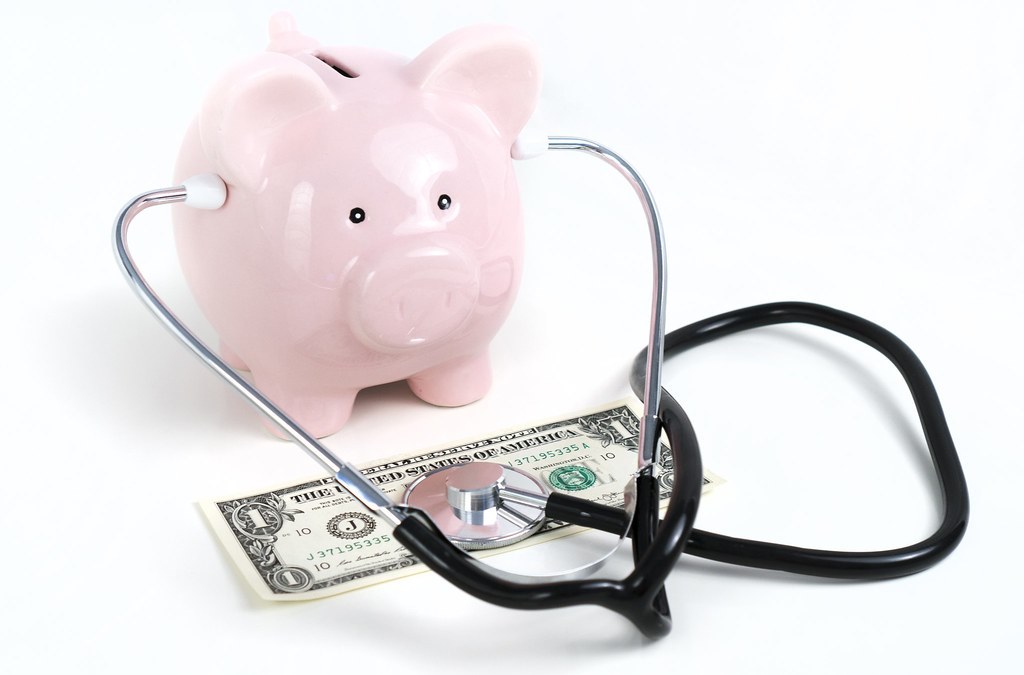 Fear for pension fund's health#1 Reason for electing lump-sumAnnuity from pension fund is not risk-freePI Online: 87% funding avg. for U.S. corp. pension fundsResearch advised; read annual statementsAmerican Academy of Actuaries (AAOA)Funding level trend more critical than snapshotPRT to insurance company = not a sign of troubleInsurance companies uniquely suited to assume risk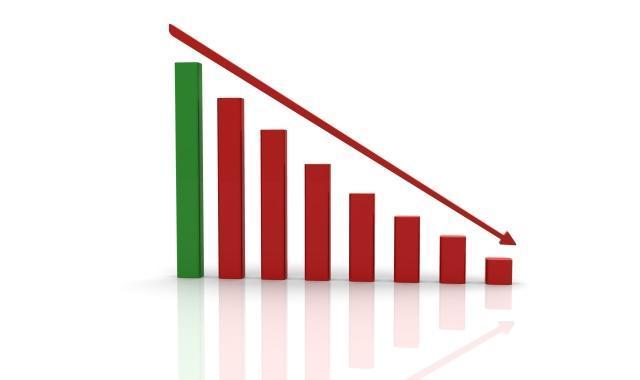 #5: Have You Talked to a Financial Professional?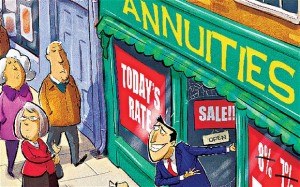 Frontline managers (probably) not financial professionalsComplicated finance issues require certified fiduciary adviceConflict of interest = everywhere in a lump-sum decisionCompany = vested interest to push for lump-sumInsurance Co. = push expensive products in planEmployee’s money manager = Assets Under Management (AUM) model = lump sumHeirs want inheritance = lump-sumCertified Public Accountant (CPA)Net Present Value (NPV) calculations for annuityTax advice for lump-sumFee-only Fiduciary-Bound Financial Professional Holistic fiduciary retirement planningFee-only model limits conflicts of interest